Trivial PlanètesObjectifs :Connaitre la relation entre heures et minutesSe repérer sur une horloge à aiguille et maitriser le système sexagésimalRègle du jeu :Le groupe possède un tas de cartes. Chaque carte possède le symbole d’une planète.Chaque joueur possède une carte jeu avec l’ensemble des planètes du système solaire. A chaque carte piochée, s’il répond correctement, le joueur coche la planète indiquée par sa carte sur son disque. L’objectif est d’avoir visité toutes les planètes.Pour l’impression du jeu :Imprimer les cartes en recto-verso. Imprimer les cartes réponses normalement. Un jeu est valable pour un groupe de 3 à 4 élèves.A quel moment faire ce jeu ?En période 4 du CE2Il est 10h35. Dans 10 minutes, il sera ….Il est 4h20. Il y a 10 minutes, il était…Il est 17h30. Dans une heure, il sera…Il est 23h30. Il y a une heure, il était…Il est 6h15. Dans un quart d’heure, il sera…Il est 20h30. Il y a un quart d’heure, il était…Il est 21h25. Dans une demi-heure, il sera…Il est 4h45. Il y a une demi-heure, il était…Il est 18h. Il y a 15 minutes, il était …Il est 7h45. Dans 15 minutes, il sera …Il est 14h. Dans trois quarts d’heure, il sera…Il est 15h45. Il y a trois quarts d’heure, il était…Il est 11h30. Dans 45 minutes, il sera…Il est 22h15. Il y a 45 minutes, il était…Il est 3h. Dans 20 minutes, il sera…Il est 5h40. Il y a 20 minutes, il était…22h30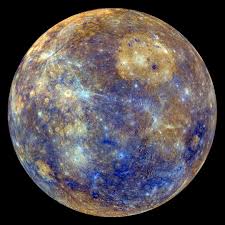 18h304h10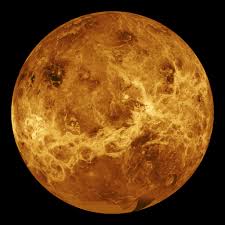 10h45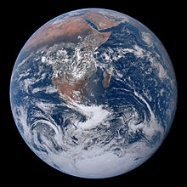 4h1521h5520h156h3015h14h458h0017h455h203h2021h3012h15Il est 22h35. Dans 10 minutes, il sera ….Il est 16h20. Il y a 10 minutes, il était…Il est 5h30. Dans une heure, il sera…Il est 12h30. Il y a une heure, il était…Il est 8h15. Dans un quart d’heure, il sera…Il est 5h30. Il y a un quart d’heure, il était…Il est 14h25. Dans une demi-heure, il sera…Il est 3h45. Il y a une demi-heure, il était…Il est 17h. Il y a 15 minutes, il était …Il est 4h45. Dans 15 minutes, il sera …Il est 19h. Dans trois quarts d’heure, il sera…Il est 13h45. Il y a trois quarts d’heure, il était…Il est 9h30. Dans 45 minutes, il sera…Il est 16h15. Il y a 45 minutes, il était…Il est 11h. Dans 20 minutes, il sera…Il est 10h40. Il y a 20 minutes, il était…11h306h30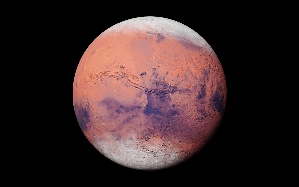 16h10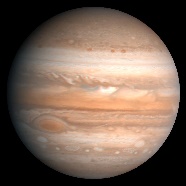 22h453h1514h555h158h3013h19h455h0016h45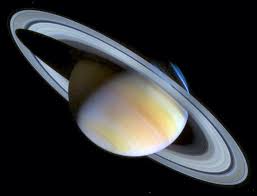 10h2011h2015h3010h15Il est 2h35. Dans 10 minutes, il sera ….Il est 8h20. Il y a 10 minutes, il était…Il est 3h30. Dans une heure, il sera…Il est 15h30. Il y a une heure, il était…Il est 12h15. Dans un quart d’heure, il sera…Il est 17h30. Il y a un quart d’heure, il était…Il est 22h25. Dans une demi-heure, il sera…Il est 6h45. Il y a une demi-heure, il était…Il est 17h. Il y a 15 minutes, il était …Il est 9h45. Dans 15 minutes, il sera …Il est 7h. Dans trois quarts d’heure, il sera…Il est 16h45. Il y a trois quarts d’heure, il était…Il est 19h30. Dans 45 minutes, il sera…Il est 20h15. Il y a 45 minutes, il était…Il est 21h. Dans 20 minutes, il sera…Il est 22h40. Il y a 20 minutes, il était…14h304h30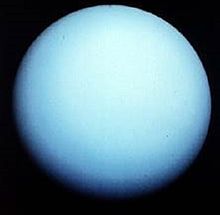 8h10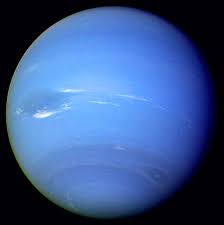 2h456h1522h5517h1512h3016h7h4510h16h4522h2021h2019h3020h15